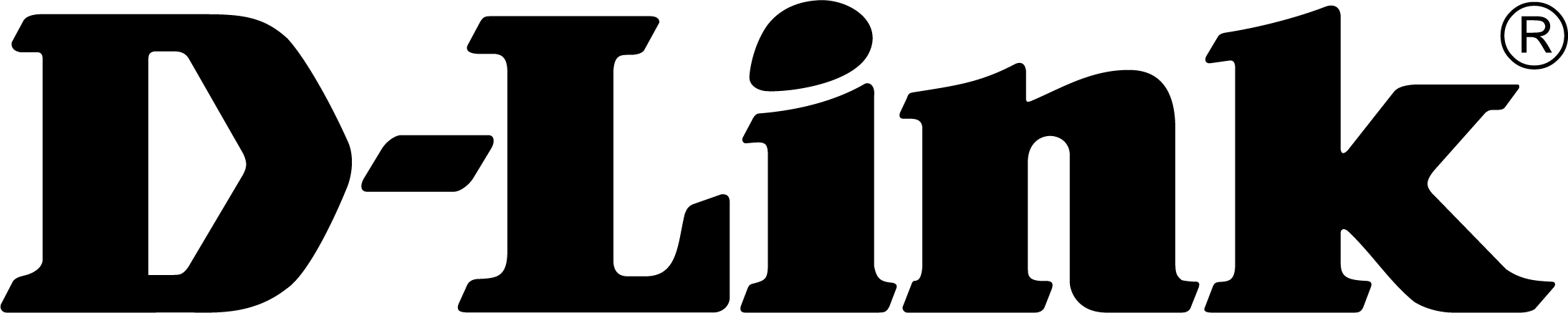 TISKOVÁ ZPRÁVAKamera D-Link získala prestižní ocenění iF Design Award 2020 Kamera mydlink Full HD Pan & Tilt Wi-Fi Camera dostala prestižní cenu iF Design Award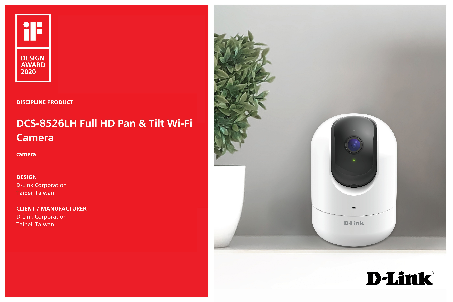 mydlink Full HD Pan & Tilt Wi-Fi kamera (DCS-8526LH)Praha – 13. února, 2020 – Společnost D-Link, globální lídr v oblasti kamerového dohledu a zabezpečení domácností, oznámila, že získala světově proslulou cenu 
iF Design Award za svoji kameru mydlink DCS-8526LH Full HD Pan & Tilt Pro Wi-Fi. Wi-Fi kameru mydlink Full HD Pan & Tilt představila společnost D-Link počátkem tohoto roku na veletrhu CES v Las Vegas. Má pokročilé funkce, jako je automatické sledování pohybu nebo detekce osob. Kamera poskytuje 360° pokrytí s horizontálním úhlem pohledu 340° a s nakloněním 105°, panoramatický pohled a noční vidění, což dohromady umožní videodohled za všech okolností.Kamera má navíc režim fyzického soukromí a je vybavena nejnovějším 128bitovým bezdrátovým šifrováním pro zajištění maximální bezpečnosti dat přenášených přes Wi-Fi. Kameru D-Link DCS-8526LH určila za vítěze 78členná porota složená 
z nezávislých odborníků z celého světa.Soutěž iF Design Award pořádá nejstarší nezávislá projekční organizace na světě – 
iF International Forum Design GmbH se sídlem v Hannoveru. V tomto roce bylo do soutěže přihlášeno přes 7 298 produktů z 56 zemí. 
Více informací o DCS-8526LH najdete v části Winners na webu iF World Design Guide. O společnosti D-LinkD-Link je jedním z předních světových výrobců síťové infrastruktury, který již více než 30 let dodává inovativní, vysoce výkonné a intuitivně ovladatelné produkty pro firmy a domácnosti. D-Link navrhuje, vyvíjí a vyrábí oceňovaná síťová a bezdrátová zařízení, úložiště dat a zabezpečovací řešení pro IP dohled. Řada mydlink™ Home obsahuje technologii pro automatizovanou domácnost, která umožňuje majitelům nemovitostí monitorovat, automatizovat a ovládat domácnost kdykoliv a kdekoliv i pomocí smartphonu nebo tabletu. D-Link nabízí své rozsáhlé produktové portfolio organizacím a spotřebitelům prostřednictvím své globální sítě obchodních partnerů a poskytovatelů služeb. D-Link si uvědomuje význam zpřístupňování, správy, zabezpečení a sdílení dat a digitálního obsahu. Je průkopníkem mnoha IP technologií pro plně integrované prostředí digitálních domácností a počítačových sítí. Pro více informací o společnosti D-Link navštivte http://www.dlink.cz/ nebowww.facebook.com/dlinkcz.V případě zájmu o další informace kontaktujte:D-Link s.r.o.				Taktiq Communication s.r.o.Na Strži 1702/65				Leona Daňková140 62 Praha 4				Tel.: +420 605 228 810Tel.: +420 224 247 500			E-mail: leona.dankova@taktiq.com 	E-mail: info@dlink.czhttp://www.dlink.cz/D-Link a loga D-Link jsou ochranné známky nebo registrované ochranné známky společnosti D-Link Corporation nebo jejích poboček. Všechny ostatní zde zmíněné značky třetích stran mohou být ochrannými známkami příslušných vlastníků. Copyright © 2019. D-Link. Všechna práva vyhrazena. 